I forbindelse med 2. behandlingen af budgetforslaget kan der ske marginale tilretninger og interne omplaceringer fx i forbindelse med den endelige takstberegning. Dette vil ikke få indflydelse på den overordnede serviceramme men mere på selve fordelingen af serviceudgifterne. 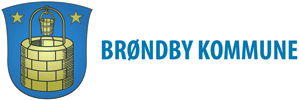 